Wielkopolski Urząd Wojewódzki w Poznaniu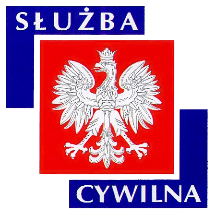 Ogłoszenie o naborze z dnia 30 maja 2017 r.WYMIAR ETATU: 1 STANOWISKA: 1 Dyrektor Generalny poszukuje kandydatów\kandydatek na stanowisko:inspektor wojewódzkido spraw: nadzoru nad realizacją zadań samorządu gminnego, powiatowego i województwa w obszarze pomocy społecznej i przeciwdziałania przemocy w rodziniew Wydziale Polityki Społecznej i Zdrowia WUW w Poznaniu nr ref. 54/17MIEJSCE WYKONYWANIA PRACY:PoznańADRES URZĘDU:Al. Niepodległości 16/18 
61-713 Poznań WARUNKI PRACY- praca administracyjno-biurowa z wykorzystaniem komputera oraz urządzeń biurowych 
- zadania wykonywane w siedzibie oraz poza siedzibą Urzędu (w kontrolowanych jednostkach organizacyjnych wspierania rodziny i systemu pieczy zastępczej oraz w jednostkach samorządu terytorialnego) 
- praca związana z częstymi wyjazdami w teren skutkującymi przesunięciem czasu pracy 
- obsługa poczty oraz wykonywanie czynności archiwizacyjnych 
- konieczność poruszania się po Urzędzie w celu przekazania lub odebrania dokumentów 
- stanowisko pracy znajduje się na VIII piętrze budynku biurowego 
- budynek wyposażony w windy osobowe, klatka schodowa o szerokości 140 cm, korytarz biurowy o szerokości 200 cm 
- drzwi wejściowe do pokoi biurowych o szerokości 70 cm 
- stanowisko pracy wyposażone w meble biurowe dostosowane do wymagań określonych dla stanowisk administracyjno - biurowych 
- praca przy monitorze ekranowym powyżej 4 godzin na dobę 
- pomieszczenia higieniczno-sanitarne w budynku nieprzystosowane dla osób niepełnosprawnych 
- budynek posiada podjazd dla osób niepełnosprawnych ZAKRES ZADAŃnadzorowanie realizacji zadań samorządu gminnego, powiatowego i województwa, w tym jakości działalności jednostek organizacyjnych pomocy społecznej oraz jakości usług, dla których minister właściwy do spraw zabezpieczenia społecznego określił standardy, a także zgodności zatrudnienia pracowników jednostek organizacyjnych pomocy społecznej z wymaganymi kwalifikacjamikontrolowanie realizacji świadczeń pomocy społecznej przez ośrodki pomocy społecznej, przestrzegania kodeksu postępowania administracyjnego, zgodności zatrudnienia pracowników tych jednostek z wymaganymi kwalifikacjamikontrolowanie prawidłowości realizacji zadań samorządu gminnego, powiatowego i województwa z zakresu przeciwdziałania przemocy w rodzinie rozpatrywanie skarg i wniosków, petycji oraz listów, a także udzielanie odpowiedzi na pytania obywateli, posłów, senatorów i instytucji w sprawach pomocy społecznej, z zakresu ustawy o przeciwdziałaniu przemocy w rodzinie w celu rozwiązywania bieżących problemów, a tym samym poprawy jakości działalności kontrolowanych jednostekudzielanie informacji z obszaru świadczeń pomocy społecznej, przeciwdziałania przemocy w rodzinie osobom zgłaszającym swoje sprawy pisemnie, telefonicznie, mailowo oraz bezpośrednio w Wydzialemonitorowanie zjawiska przemocy w rodziniesporządzanie sprawozdawczości oraz przekazywanie jej ministrowi właściwemu do spraw zabezpieczenia społecznego, w tym również w formie dokumentu elektronicznego z zastosowaniem systemu teleinformatycznegoprzygotowywanie oraz aktualizowanie informacji z zakresu pomocy społecznej oraz przeciwdziałania przemocy w rodzinie na stronie internetowej UrzęduWYMAGANIA NIEZBĘDNEwykształcenie: wyższe magisterskie lub wyższe zawodowe na kierunkach prawo, administracja, ekonomia, politologia o specjalności polityka społeczna lub profilaktyka społeczna i resocjalizacja, psychologia, pedagogika, pedagogika specjalna, socjologia lub ukończone studia wyższe w wyższej szkole zawodowej o specjalności praca socjalna staż pracy: 5 lat w pomocy społecznej ukończona specjalizacja z zakresu organizacji pomocy społecznejznajomość przepisów ustawy o pomocy społecznej, ustawy o przeciwdziałaniu przemocy w rodzinie oraz innych aktów prawnych niezbędnych do wykonywania powierzonych zadańumiejętność pracy w zespole posiadanie obywatelstwa polskiegokorzystanie z pełni praw publicznychnieskazanie prawomocnym wyrokiem za umyślne przestępstwo lub umyślne przestępstwo skarboweWYMAGANIA DODATKOWEdoświadczenie zawodowe: w administracji publicznej znajomość zasad funkcjonowania administracji publicznej łatwość komunikowania się DOKUMENTY I OŚWIADCZENIA NIEZBĘDNEŻyciorys/CV i list motywacyjnyKopie dokumentów potwierdzających spełnienie wymagania niezbędnego w zakresie wykształceniaKopie dokumentów potwierdzających spełnienie wymagania niezbędnego w zakresie doświadczenia zawodowego / stażu pracyKopia dokumentów potwierdzających posiadanie wymaganej specjalizacjiOświadczenie o posiadaniu obywatelstwa polskiego albo kopia dokumentu potwierdzającego posiadanie polskiego obywatelstwaOświadczenie o wyrażeniu zgody na przetwarzanie danych osobowych do celów naboruOświadczenie o korzystaniu z pełni praw publicznychOświadczenie o nieskazaniu prawomocnym wyrokiem za umyślne przestępstwo lub umyślne przestępstwo skarboweDOKUMENTY I OŚWIADCZENIA DODATKOWEkopia dokumentu potwierdzającego niepełnosprawność - w przypadku kandydatek/kandydatów, zamierzających skorzystać z pierwszeństwa w zatrudnieniu w przypadku, gdy znajdą się w gronie najlepszych kandydatek/kandydatówTERMINY I MIEJSCE SKŁADANIA DOKUMENTÓWDokumenty należy złożyć do: 09 czerwca 2017 r.Decyduje data: stempla pocztowego / osobistego dostarczenia oferty do urzęduMiejsce składania dokumentów:
Wielkopolski Urząd Wojewódzki w Poznaniu 
Al. Niepodległości 16/18 
61-713 Poznań 
Kancelaria Główna Urzędu, bud. B, pok. 025-026 
(z podaniem w ofercie nr ref. 54/17) INNE INFORMACJE:W miesiącu poprzedzającym datę upublicznienia ogłoszenia wskaźnik zatrudnienia osób niepełnosprawnych w urzędzie, w rozumieniu przepisów o rehabilitacji zawodowej i społecznej oraz zatrudnianiu osób niepełnosprawnych, nie wynosi co najmniej 6%.Osoba zatrudniona na ww. stanowisku, zgodnie z art. 78 ust. 4 Ustawy z dnia 21 listopada 2008 r. o służbie cywilnej, nie może łączyć zatrudnienia w służbie cywilnej z mandatem radnego. 
Do składania ofert zachęcamy również osoby niepełnosprawne. 
Wzór wymaganych oświadczeń zamieszczony jest pod adresem: www.poznan.uw.gov.pl/system/files/zalaczniki/wzor_oswiadczenia_do_naboru_na_stanowisko_pracy.docx 
Oświadczenia należy opatrzyć odręcznym podpisem wraz z datą. 
Kandydaci zakwalifikowani do kolejnych etapów naboru zostaną powiadomieni o ich terminie telefonicznie, drogą elektroniczną lub pocztową. 
Wyniki naboru opublikowane będą po zakończeniu naboru w BIP KPRM, BIP WUW oraz w siedzibie Urzędu. 
Oferty osób niezatrudnionych zostaną zniszczone po upływie 3 miesięcy od dnia zakończenia naboru. 
Proponowane wynagrodzenie zasadnicze brutto: 2600-2800 zł. 
Dodatkowe informacje, w tym o kolejnych etapach naboru, można uzyskać pod nr tel. 61 854 19 91, 61 854 11 87. 
Nasz urząd jest pracodawcą równych szans i wszystkie aplikacje są rozważane z równą uwagą bez względu na płeć, wiek, niepełnosprawność, rasę, narodowość, przekonania polityczne, przynależność związkową, pochodzenie etniczne, wyznanie, orientacje seksualną czy też jakąkolwiek inną cechę prawnie chronioną. Autor: Tomasz Mysłowski